Publicado en Madrid el 24/01/2023 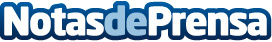 Una infusión de CaféTéArte.es ayuda a apadrinar un caballo expolicía en el Santuario WinstonGalán, que trabajó para la policía, tuvo que retirarse pronto por una artrosis y pasa su jubilación al cuidado de voluntarios. Café Té Arte, una tienda de cafés y tés situada en Madrid, ha creado el Rooibos Galán, una infusión con la que se donan parte de los beneficios para el cuidado y mantenimiento del caballo GalánDatos de contacto:Café Té ArteTienda de Té, Infusiones y Café Online915343949Nota de prensa publicada en: https://www.notasdeprensa.es/una-infusion-de-cafetearte-es-ayuda-a Categorias: Gastronomía Madrid Castilla y León Mascotas Solidaridad y cooperación Consumo http://www.notasdeprensa.es